AuthorDr. S. Vairamani  Shanmugam  M.Sc., M.Ed., M.Phil., Ph.D.,(Zoo)., Ph.D., (Edu).,Assistant Professor of Zoology Dharmapuram  Gnanambigai  Government Arts College for Women, Mayiladuthurai Nagapattinam Dt babavairamani@gmail.com 09486386923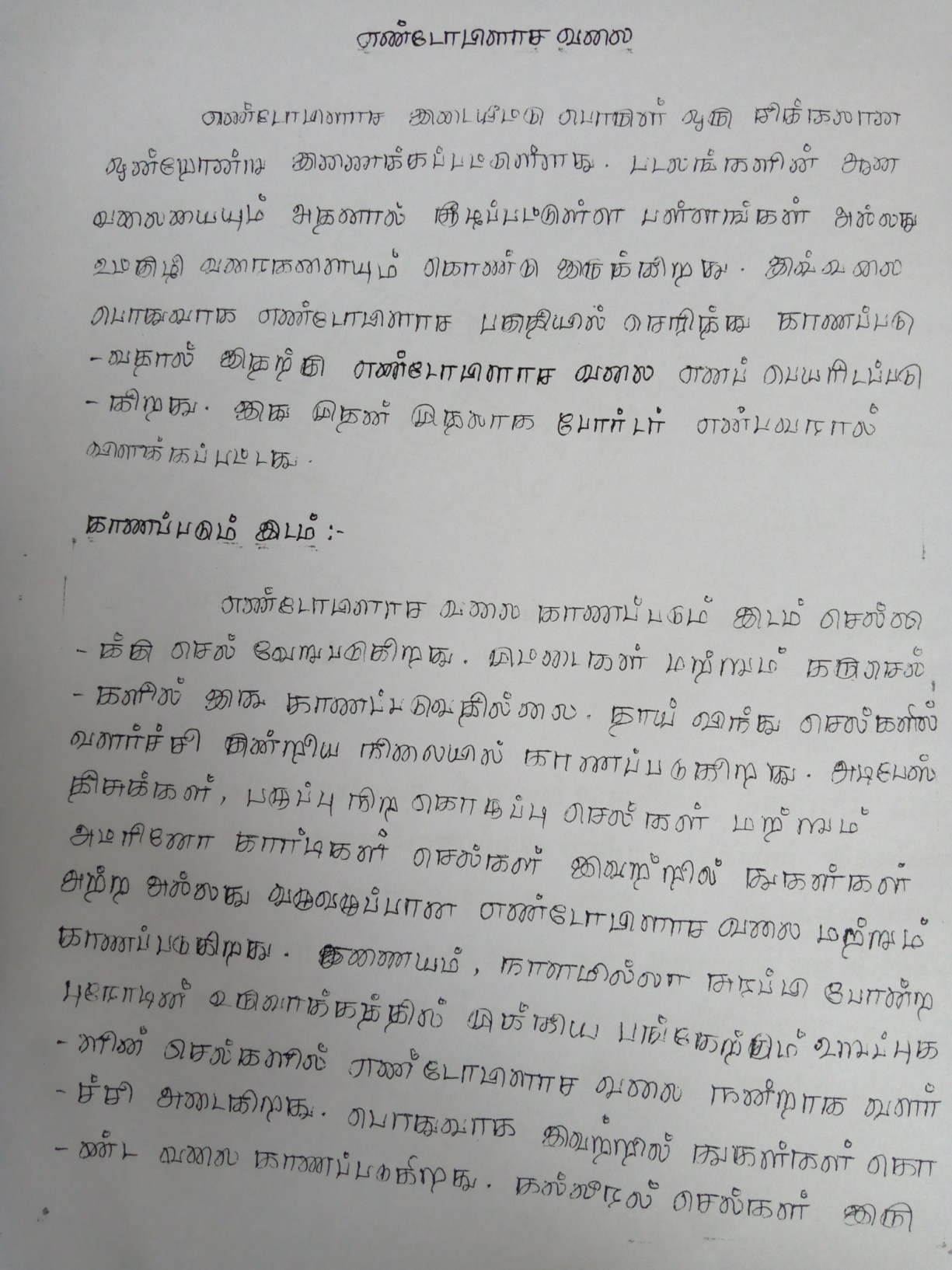 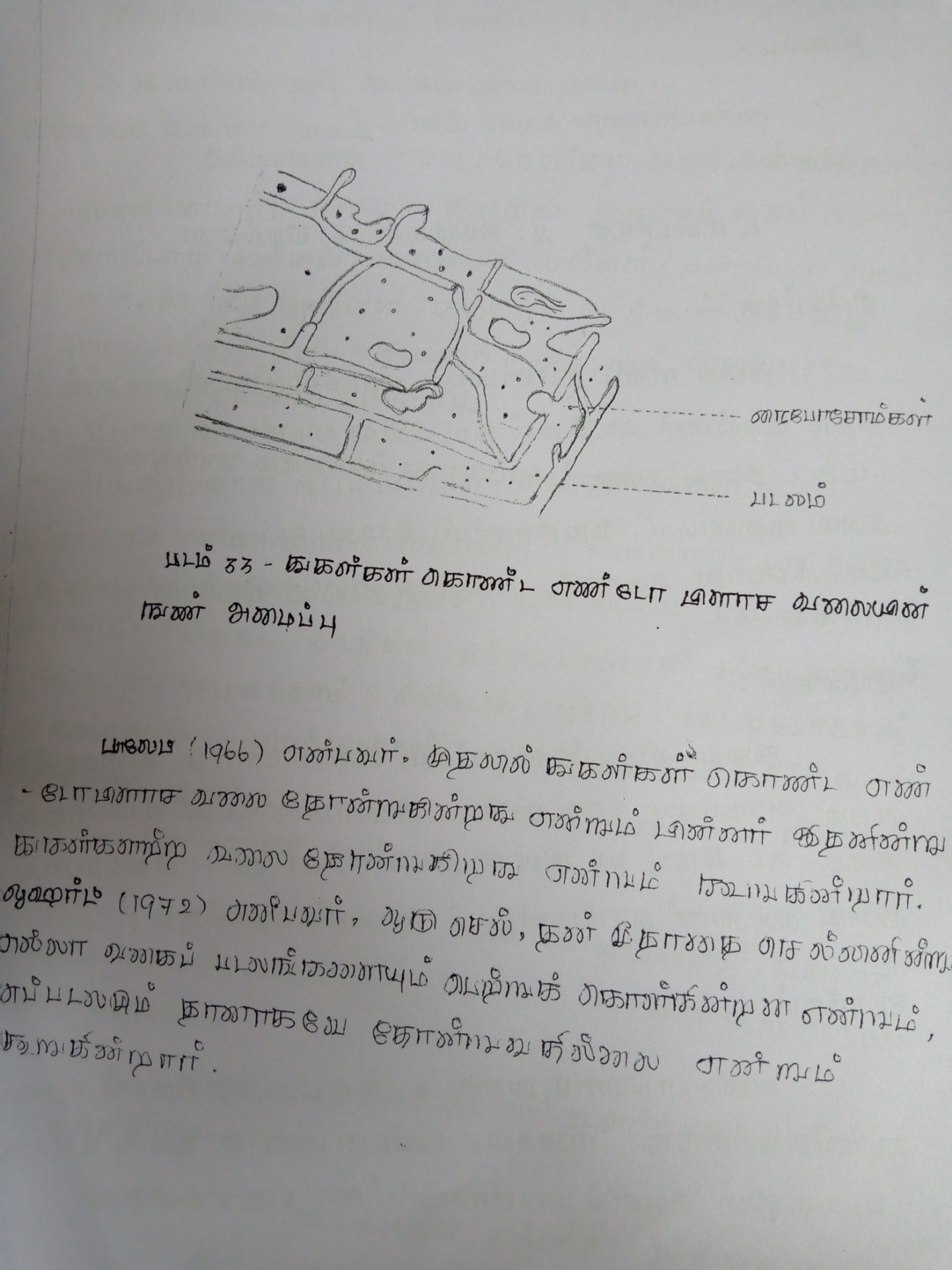 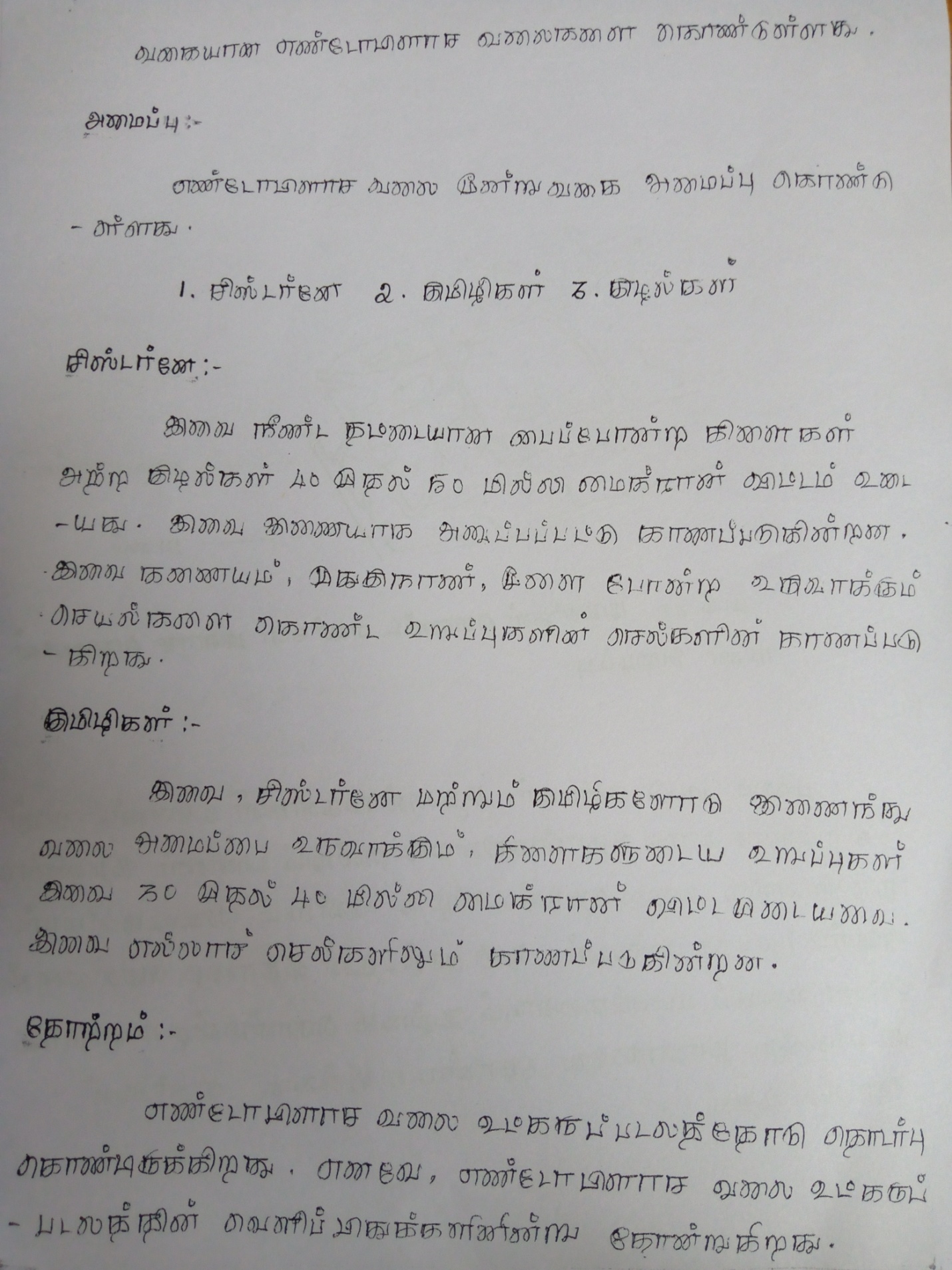 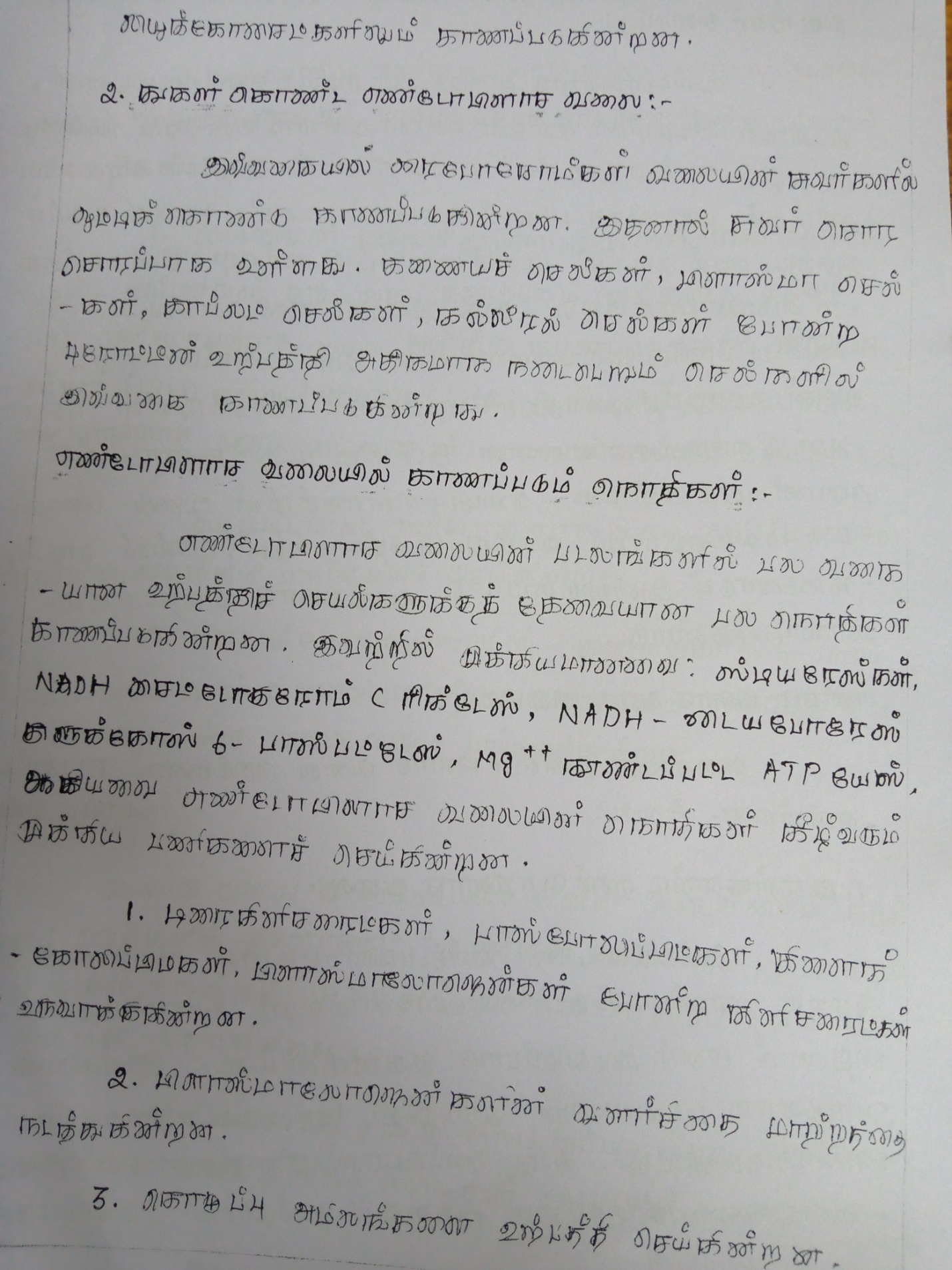 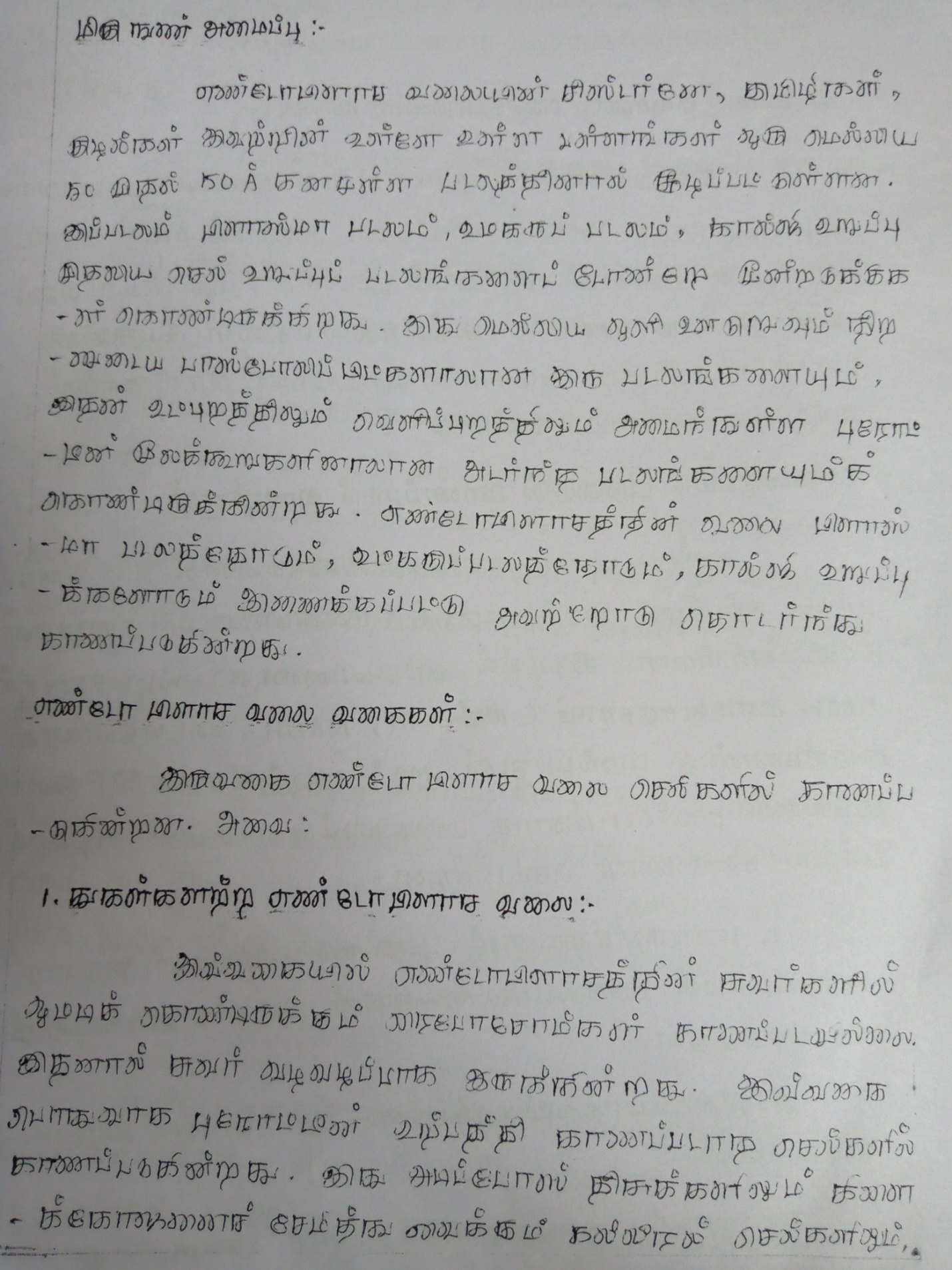 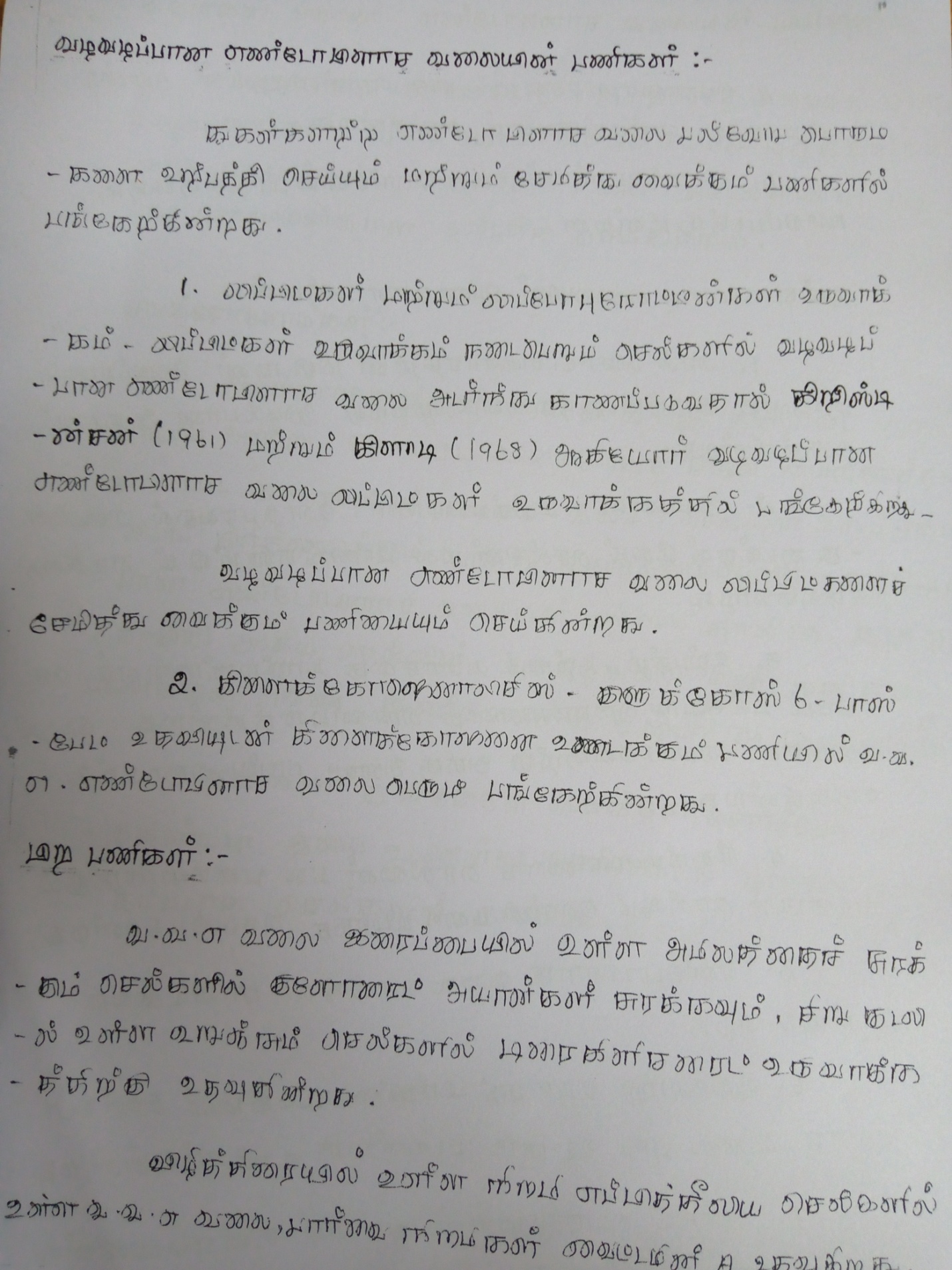 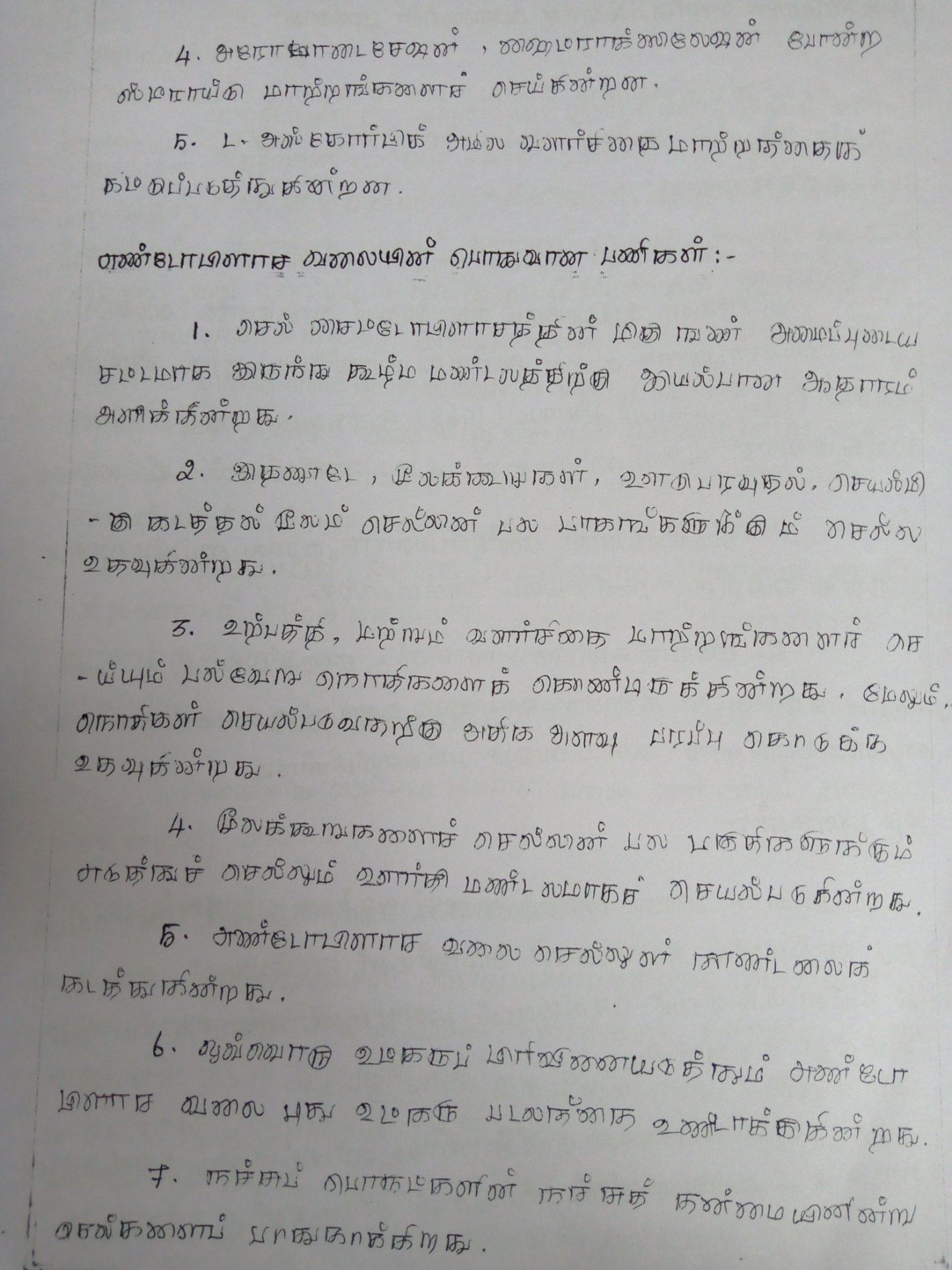 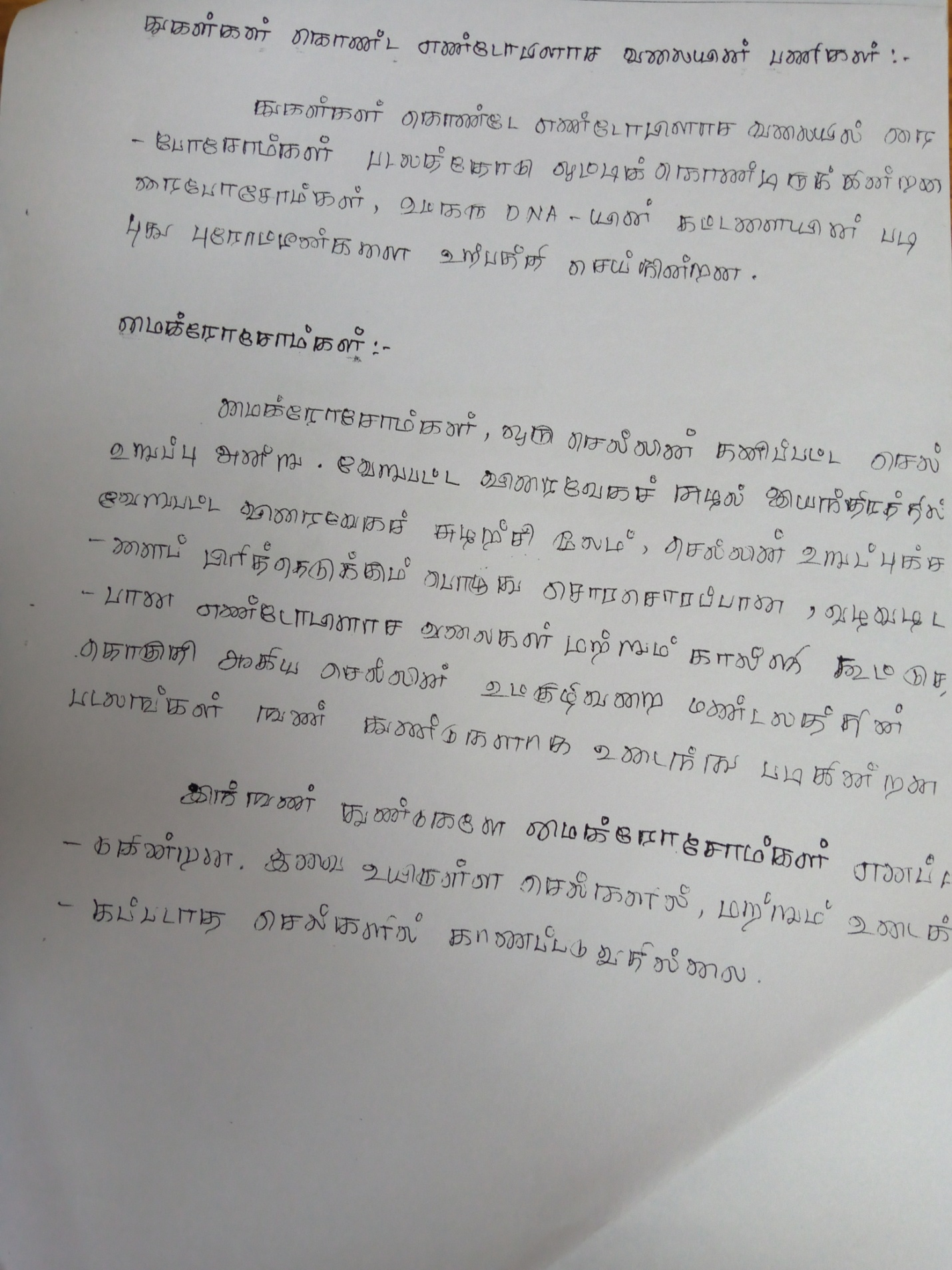 